Publicado en Madrid el 15/06/2018 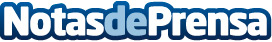 Sandra Marcos trae los 3 monos sabios a todas las casasEste conjunto de esculturas, cuya interpretación mística lleva instalada en la cultura oriental desde hace siglos, se ha hecho popular en Occidente gracias a su interpretación como emoticonos de WhatsappDatos de contacto:AutorNota de prensa publicada en: https://www.notasdeprensa.es/sandra-marcos-trae-los-3-monos-sabios-a-todas Categorias: Interiorismo Madrid E-Commerce Consumo http://www.notasdeprensa.es